PROCURA DELLA REPUBBLICApresso il TRIBUNALE di TORINOUDIENZE SETTIMANALI DAL 11.9.2017 AL 16.9.2017LUNEDI’ 11.9.2017LUNEDI’ 11.9.2017LUNEDI’ 11.9.2017LUNEDI’ 11.9.2017AULAR.GIUDICELOCALITA’P.M.DELEGATOG.D.P. AULA 1 H. 9,30  RBUCHITORINOCORNAGLIAVPOG.D.P. AULA 3 H. 9  RBISCIOTTITORINOMERLATTIVPOG.D.P. AULA 4 H.9,30RVORIATORINOFIOCCARDOVPO80RGALLOTORINOBONIFACIOVPO53RCAPECCHITORINOCIPOLLAVPO46RREYNAUDTORINOCONTENTI/QUAGLINOVPO/SP57RMERONITORINOAZZINNARIVPO58RDALMASSOTORINOFERREROVPO83RGORIATORINOLITURRIVPO86R GIARDINOTORINOABBIATIVPO44RMINUCCITORINOPRELLE/SANINIVPO/SP81RNATALETORINOBELLONEVPO59IADELUCATORINOCAVALLAROVPOG.D.P. H. 9RCERAPINEROLOCAPPELLARIVPO34 H. 9,45/10+ TURNO GDPPIOTORINOBELLINIVPO55 H.10/10,05+ TURNO ISCRIZIONICOSENZATORINOPASTOREVPOMARTEDI’  12.9.2017MARTEDI’  12.9.2017MARTEDI’  12.9.2017AULARGIUDICEGIUDICELOCALITA’P.M.DELEGATOG.D.P. AULA 1 H.9,30RBUCHIBUCHITORINOLITURRIVPOG.D.P. AULA 2 H. 9,30 RPOMEROPOMEROTORINOABBIATIVPOG.D.P. AULA 3 H. 9RBISCIOTTIBISCIOTTITORINOCLIVOVPO      80RGIANETTIGIANETTITORINOBELLINIVPO      59MAFFIODOMAFFIODOTORINOPRIORIVPO      56RRUSCELLORUSCELLOTORINOBASILEVPO      57RCAFIEROCAFIEROTORINOFINISTRELLAVPO      83RCASALEGNOCASALEGNOTORINOCONTENTIVPO      84RVILLANIVILLANITORINOCAPPELLARIVPO      86RRAFFAELLIRAFFAELLITORINOPENZIVPO      79RBARBEROBARBEROTORINOAGHEMOSP     81/53RGALLINOGALLINOTORINOBONAVERI/PELOSIVPO/SP      44RLA GATTALA GATTATORINOFIOCCARDOVPOG.D.P. H. 11RVORIAVORIAPINEROLOAZZINNARIVPO32 H.10,25 + TURNO GDPFERRACANEFERRACANETORINOCALCAGNIVPOMERCOLEDI’  13.9.2017MERCOLEDI’  13.9.2017MERCOLEDI’  13.9.2017AULARGIUDICEGIUDICELOCALITA’P.M.DELEGATO   G.D.P. AULA 2 H.9,30RPOMEROPOMEROTORINOCORNAGLIAVPOG.D.P. AULA 3 H. 9RBISCIOTTIBISCIOTTITORINOBONZOVPOG.D.P. AULA 4 H. 9,30RVORIAVORIATORINOCAVALLAROVPO      80RFERREROFERREROTORINOGHIGOVPO        59GIANETTIGIANETTITORINOPADALINOSP        57RMERONIMERONITORINOVETTORETTIVPO        58RFERRARIFERRARITORINOPRELLEVPO        83RGORIAGORIATORINOPASTORE/DESTITOVPO/SP        85 UFSALVADORISALVADORITORINOFIGOLI/SORIENTEVPO        45 RBERSANOBERSANOTORINOBELLONEVPO        52RMESSINAMESSINATORINOFIOCCARDO/SANINIVPO/SP         81RPICCOPICCOTORINOFERRERO/BERGAMASCOVPO/SP      82/79RIANNIBELLIIANNIBELLITORINOPRIORIVPO       44RIADELUCAIADELUCATORINOCLIVIOVPOST.42714 H. 9/9,45+TURNO GDPCHRISTILLINCHRISTILLINTORINOMERLATTIVPOGIOVEDI’  14.9.2017GIOVEDI’  14.9.2017GIOVEDI’  14.9.2017AULARGIUDICEGIUDICELOCALITA’P.M.DELEGATOG.D.P. AULA 1 H. 9,30RBUCHIBUCHITORINOCAPORASOVPOG.D.P. AULA 2 H.9,30RPOMEROPOMEROTORINODESAYMONETVPO            80RRIGONATRIGONATTORINODESTITOSP            56RRUSCELLORUSCELLOTORINOMERLATTIVPO            57  RCAFIEROCAFIEROTORINOBASILEVPO            83RCASALEGNOCASALEGNOTORINOPOCHETTINOVPO            86RRAFFAELLIRAFFAELLITORINOCICCARONEVPO            81RBALESTRETTIBALESTRETTITORINOFIGOLI/SANINI/BERGAMASCOVPO/SP        79/82RCANAVEROCANAVEROTORINOPENZIVPO            59MINUCCIMINUCCITORINOSPERTINOVPOVENERDI’  15.9.2017VENERDI’  15.9.2017VENERDI’  15.9.2017AULARGIUDICEGIUDICELOCALITA’P.M.DELEGATOG.D.P. AULA 4 H.9,30RVORIAVORIATORINOPASTOREVPO        57RCAFIEROCAFIEROTORINOVETTORETTIVPO        83RGORIAGORIATORINOBONIFACIOVPO        86RRAFFAELLIRAFFAELLITORINOBELLINIVPO        52RMESSINAMESSINATORINOCALCAGNIVPO        59GALLINOGALLINOTORINOCORNAGLIAVPO        79RTREVISANTREVISANTORINOSORIENTEVPOG.D.P. H. 9RCERACERAPINEROLOGHIGOVPOSABATO 16.9.2017SABATO 16.9.2017SABATO 16.9.2017AULARGIUDICEGIUDICELOCALITA’P.M.DELEGATO59BERSANOBERSANO   TORINOBALBOVPO59 H. 13NATALENATALE    TORINOSCADUTOVPO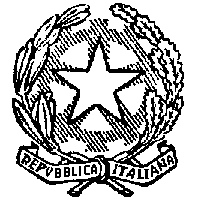 